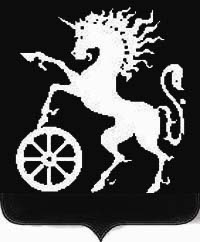 РОССИЙСКАЯ ФЕДЕРАЦИЯКРАСНОЯРСКИЙ КРАЙБОГОТОЛЬСКИЙ ГОРОДСКОЙ СОВЕТ ДЕПУТАТОВПЯТОГО СОЗЫВАР Е Ш Е Н И Е22.11.2018                                         г. Боготол                                     № 14-178Об утверждении Положения о муниципальном земельном контроле за использованием земель на территории муниципального образования город БоготолВ целях приведения муниципальных правовых актов в соответствие с  Федеральным законом от 26.12.2008 № 294-ФЗ «О защите прав юридических лиц и индивидуальных предпринимателей при осуществлении государственного контроля (надзора) и муниципального контроля», руководствуясь Федеральным законом от 06.10.2003 № 131-ФЗ «Об общих принципах организации местного самоуправления в Российской Федерации», статьями 32, 70 Устава города Боготола, рассмотрев ходатайство администрации города, Боготольский городской Совет депутатов РЕШИЛ:           1. Утвердить Положение о муниципальном земельном контроле за использованием земель на территории муниципального образования город Боготол, согласно приложению к настоящему решению. 	 2. Считать утратившим силу решение Боготольского городского Совета депутатов от 18.12.2006 № 7-188 «Об утверждении положения о муниципальном контроле за использованием земель на территории города Боготола».   	3. Контроль за исполнением настоящего решения возложить на постоянную комиссию Боготольского городского Совета депутатов по бюджету, финансам и налогам (председатель Урсаленко П. Ю.)4. Опубликовать решение в официальном печатном издании «Земля Боготольская», разместить на официальном сайте муниципального образования город Боготол www.bogotolcity.ru в сети Интернет. 5. Решение вступает в силу в день, следующий за днем его официального опубликования. Исполняющий полномочия                                Председатель              Главы города Боготола                                       Боготольского городского				            Совета депутатов     _____________ Е.М. Деменкова                       __________А.М. РябчёнокПОЛОЖЕНИЕо муниципальном земельном контроле за использованием земель на территориимуниципального образования город Боготол          1. Настоящее Положение о муниципальном земельном контроле за использованием земель на территории муниципального образования город Боготол  (далее - Положение) устанавливает порядок осуществления муниципального земельного контроля на территории муниципального образования город Боготол Красноярского края (далее – город Боготол), а также порядок взаимодействия должностных лиц, осуществляющих муниципальный земельный контроль на территории города с федеральными органами исполнительной власти (их территориальными органами), осуществляющими государственный земельный надзор (далее - федеральные органы государственного земельного надзора).2. Муниципальный земельный контроль на территории города Боготола осуществляется администрацией города Боготола в лице отдела архитектуры, градостроительства, имущественных и земельных отношений  администрации города Боготола. Муниципальный контроль осуществляется муниципальным инспектором по контролю за использованием земель и охране окружающей среды отдела архитектуры, градостроительства, имущественных и земельных отношений администрации города Боготола (далее – муниципальный инспектор).3. Муниципальный земельный контроль на территории города Боготола включает в себя:а) контроль за соблюдением порядка, исключающего самовольное занятие земельных участков или использование их без оформленных в установленном законом порядке правоустанавливающих документов;б) контроль за соблюдением порядка переуступки права пользования земельными участками;в) контроль за соблюдением порядка, исключающего захламление земельных участков;г) контроль за предоставлением достоверных сведений о состоянии земельных участков;д) контроль за своевременным выполнением обязательств по приведению земельных участков в состояние, пригодное для использования по целевому назначению, или их рекультивации после завершения разработки месторождений полезных ископаемых, строительных, мелиоративных, лесозаготовительных, изыскательных и иных работ;е) контроль за соблюдением установленного режима использования земельных участков в соответствии с их целевым назначением;ж) контроль за своевременным и качественным выполнением обязательных мероприятий по улучшению земель и охране почв от водной эрозии, заболачивания, подтопления, переуплотнения, захламления, загрязнения и по предотвращению других процессов, ухудшающих качественное состояние земель и вызывающее их деградацию;з) контроль за выполнением требований по предотвращению уничтожения, самовольного снятия и перемещения плодородного слоя почвы, а также порчи земель в результате нарушения правил обращения с пестицидами, агрохимикатами или иными опасными для здоровья людей и окружающей среды веществами и отходами производства и потребления;и) контроль за исполнением предписаний по вопросам соблюдения земельного законодательства и устранения нарушений в области земельных отношений, вынесенных государственными инспекторами и муниципальными инспекторами;к) контроль за наличием и сохранностью межевых знаков границ земельных участков;л) контроль за выполнением иных требований земельного законодательства по вопросам использования и охраны земель, за нарушение которых законодательством Российской Федерации и Красноярского края, муниципальными правовыми актами города Боготола предусмотрена административная и иная ответственность.5. Муниципальный инспектор:5.1. При предъявлении служебного удостоверения работника администрации города Боготола, распорядительного акта администрации города на проведение проверки земельного законодательства, плановых (рейдовых) заданий обследовать земельные участки, находящиеся в собственности, на праве постоянного (бессрочного) пользования, безвозмездного срочного пользования, пожизненного наследуемого владения и аренде, в том числе граждан, в соответствии с законодательством Российской Федерации.5.2. Давать рекомендации по вопросам соблюдения требований по использованию земель, установленных законодательством Российской Федерации и Красноярского края, нормативными правовыми актами администрации города Боготол, утвержденной проектной и иной документации, регламентирующей использование земельных участков.5.3. Составлять по результатам проведенных контрольно-инспекционных мероприятий акты проверок земельного законодательства и использования земель, передавать их на рассмотрение в федеральные органы государственного земельного надзора, предварительно ознакомив с актами правообладателей земельных участков.5.4. Выдавать предписания об устранении выявленных нарушений требований земельного законодательства Российской Федерации.5.5. Для осуществления муниципального земельного контроля безвозмездно получать от участников земельных отношений объяснения, сведения и другие материалы, связанные с использованием земельных участков, в том числе документы, удостоверяющие право на землю.5.6. Привлекать в соответствии с установленным действующим законодательством порядком специалистов различных организаций и учреждений для проведения проверок, обследований и экспертиз.5.7. Обращаться в установленном порядке в органы внутренних дел, контрольные и надзорные государственные органы за оказанием содействия в предотвращении и/или пресечении действий, препятствующих осуществлению муниципального земельного контроля, для установления организации, а также для установления личности граждан Российской Федерации, иностранных лиц и лиц без гражданства, виновных в нарушении установленных требований по использованию земель.5.8. Предотвращать, выявлять и пресекать земельные правонарушения.5.9. Принимать в пределах своих полномочий необходимые меры по устранению выявленных земельных правонарушений.5.10. В целях профилактики нарушений обязательных требований муниципальный инспектор:- обеспечивает размещение на официальных сайтах в сети "Интернет" перечень нормативных правовых актов или их отдельных частей, содержащих обязательные требования, оценка соблюдения которых является предметом муниципального земельного контроля, а также текстов соответствующих нормативных правовых актов;- осуществляет информирование юридических лиц, индивидуальных предпринимателей по вопросам соблюдения обязательных требований, в том числе посредством разработки и опубликования руководств по соблюдению обязательных требований, проведения семинаров и конференций, разъяснительной работы в средствах массовой информации и иными способами. В случае изменения обязательных требований муниципальный инспектор подготавливает и распространяет комментарии о содержании новых нормативных правовых актов, устанавливающих обязательные требования, внесенных изменениях в действующие акты, сроках и порядке вступления их в действие, а также рекомендации о проведении необходимых организационных, технических мероприятий, направленных на внедрение и обеспечение соблюдения обязательных требований;- обеспечивает регулярное (не реже одного раза в год) обобщение практики по осуществлению муниципального земельного контроля и размещение на официальных сайтах в сети "Интернет" соответствующих обобщений, в том числе с указанием наиболее часто встречающихся случаев нарушений обязательных требований с рекомендациями в отношении мер, которые должны приниматься юридическими лицами, индивидуальными предпринимателями в целях недопущения таких нарушений;- выдает предостережения о недопустимости нарушения обязательных требований в соответствии с Правилами составления и направления предостережения о недопустимости нарушения обязательных требований, подачи юридическим лицом, индивидуальным предпринимателем возражений на такое предостережение и их рассмотрения, уведомления об исполнении такого предостережения, утвержденными постановлением Правительства Российской Федерации от 10.02.2017 N 166. 5.11. При условии, что иное не установлено федеральным законом, при наличии у муниципального инспектора сведений о готовящихся нарушениях или о признаках нарушений обязательных требований, полученных в ходе реализации мероприятий по контролю, осуществляемых без взаимодействия с юридическими лицами, индивидуальными предпринимателями, либо содержащихся в поступивших обращениях и заявлениях (за исключением обращений и заявлений, авторство которых не подтверждено), информации от органов государственной власти, органов местного самоуправления, из средств массовой информации в случаях, если отсутствуют подтвержденные данные о том, что нарушение обязательных требований, требований, установленных муниципальными правовыми актами, причинило вред жизни, здоровью граждан, вред животным, растениям, окружающей среде, объектам культурного наследия (памятникам истории и культуры) народов Российской Федерации, безопасности государства, а также привело к возникновению чрезвычайных ситуаций природного и техногенного характера либо создало непосредственную угрозу указанных последствий, и если юридическое лицо, индивидуальный предприниматель ранее не привлекались к ответственности за нарушение соответствующих требований, муниципальный инспектор объявляет юридическому лицу, индивидуальному предпринимателю предостережение о недопустимости нарушения обязательных требований и предлагает юридическому лицу, индивидуальному предпринимателю принять меры по обеспечению соблюдения обязательных требований, требований, установленных муниципальными правовыми актами, и уведомить об этом в установленный в таком предостережении срок муниципального инспектора.Предостережение о недопустимости нарушения обязательных требований должно содержать указания на соответствующие обязательные требования, требования, установленные муниципальными правовыми актами, нормативный правовой акт, их предусматривающий, а также информацию о том, какие конкретно действия (бездействие) юридического лица, индивидуального предпринимателя могут привести или приводят к нарушению этих требований.         5.12. В установленные законом сроки рассматривать поступившие заявления и сообщения о нарушениях в сфере использования земель и принимать меры по их устранению.5.13. Строго выполнять требования законодательства по защите прав юридических лиц, индивидуальных предпринимателей и граждан при осуществлении мероприятий по муниципальному земельному контролю.5.14. При проведении проверки муниципальный инспектор обязан проверять выполнение требований, установленных в соответствии с действующим законодательством, и требований нормативных правовых актов.6.  При проведении проверки муниципальный инспектор не вправе:- проверять выполнение обязательных требований и требований, установленных муниципальными правовыми актами, если такие требования не относятся к полномочиям муниципального инспектора;- проверять выполнение требований, установленных нормативными правовыми актами органов исполнительной власти СССР и РСФСР и не соответствующих законодательству Российской Федерации;- проверять выполнение обязательных требований и требований, установленных муниципальными правовыми актами, не опубликованными в установленном законодательством Российской Федерации порядке;- осуществлять плановую или внеплановую выездную проверку в случае отсутствия при ее проведении руководителя, иного должностного лица или уполномоченного представителя юридического лица, индивидуального предпринимателя, его уполномоченного представителя, за исключением случая, когда в Администрацию города Боготола  по результатам анализа результатов мероприятий по контролю без взаимодействия с юридическими лицами, индивидуальными предпринимателями, рассмотрения или предварительной проверки поступивших в органы государственного контроля (надзора), органы муниципального контроля обращений и заявлений граждан, в том числе индивидуальных предпринимателей, юридических лиц, информации от органов государственной власти, органов местного самоуправления, из средств массовой информации поступило мотивированное представление муниципального инспектора по факту причинения вреда жизни, здоровью граждан, вреда животным, растениям, окружающей среде, объектам культурного наследия (памятникам истории и культуры) народов Российской Федерации, музейным предметам и музейным коллекциям, включенным в состав Музейного фонда Российской Федерации, особо ценным, в том числе уникальным, документам Архивного фонда Российской Федерации, документам, имеющим особое историческое, научное, культурное значение, входящим в состав национального библиотечного фонда, безопасности государства, а также возникновение чрезвычайных ситуаций природного и техногенного характера, а также проверки соблюдения требований земельного законодательства в случаях надлежащего уведомления собственников земельных участков, землепользователей, землевладельцев и арендаторов земельных участков;- требовать представления документов, информации, образцов продукции, проб обследования объектов окружающей среды и объектов производственной среды, если они не являются объектами проверки или не относятся к предмету проверки, а также изымать оригиналы таких документов;- отбирать образцы продукции, пробы обследования объектов окружающей среды и объектов производственной среды для проведения их исследований, испытаний, измерений без оформления протоколов об отборе указанных образцов, проб по установленной форме и в количестве, превышающем нормы, установленные национальными стандартами, правилами отбора образцов, проб и методами их исследований, испытаний, измерений, техническими регламентами или действующими до дня их вступления в силу иными нормативными техническими документами и правилами и методами исследований, испытаний, измерений;- распространять информацию, полученную в результате проведения проверки и составляющую государственную, коммерческую, служебную, иную охраняемую законом тайну, за исключением случаев, предусмотренных законодательством Российской Федерации;- превышать установленные сроки проведения проверки;- осуществлять выдачу юридическим лицам, индивидуальным предпринимателям предписаний или предложений о проведении за их счет мероприятий по контролю;- требовать от юридического лица, индивидуального предпринимателя представления документов и (или) информации, включая разрешительные документы, имеющиеся в распоряжении иных государственных органов, органов местного самоуправления либо подведомственных государственным органам или органам местного самоуправления организаций, включенные в определенный Правительством Российской Федерации перечень;- требовать от юридического лица, индивидуального предпринимателя представления документов, информации до даты начала проведения проверки. Муниципальный инспектор после принятия распоряжения о проведении проверки вправе запрашивать необходимые документы и (или) информацию в рамках межведомственного информационного взаимодействия. 6.1. В целях предупреждения нарушений юридическими лицами и индивидуальными предпринимателями обязательных требований, устранения причин, факторов и условий, способствующих нарушениям обязательных требований, муниципальный инспектор осуществляет мероприятия по профилактике нарушений обязательных требований в соответствии с ежегодно утверждаемой программой профилактики нарушений. 7. Муниципальный земельный контроль осуществляется в соответствии с законодательством Российской Федерации и в порядке, установленном нормативными правовыми актами субъектов Российской Федерации, а также принятыми в соответствии с ними нормативными правовыми актами администрации города Боготола с учетом положений статьи 72 Земельного кодекса Российской Федерации. 8. Плановые (рейдовые) осмотры, обследования земельных участков осуществляются на основании Порядка оформления плановых (рейдовых) заданий на осмотр, обследование земельных участков процессе их эксплуатации, содержания таких заданий, а также оформления результатов плановых (рейдовых) осмотров, обследований на территории города Боготола.Приложение к решению Боготольскогогородского Совета депутатовот 22.11.2018 № 14-178